Федеральное агентство воздушного транспорта (Росавиация)Федеральное  государственное  бюджетное  образовательное  учреждениевысшего образования  «Санкт-Петербургский государственныйуниверситет  гражданской  авиации»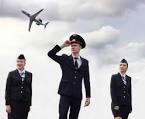 Профессиональное развитие иоценка качества подготовки авиационного персоналаМетодические указания по изучению дисциплиныи выполнению контрольной работыДля студентов ЗФ и ФУ ВТНаправление подготовки 38.03.03 Управление персоналомПрофили подготовки: «Управление персоналом организации»,«Управление персоналом организаций воздушного транспорта»Квалификация (степень) выпускника - бакалаврСанкт-Петербург2019Одобрено и рекомендовано к изданиюУчебно-методическим советом УниверситетаШ 87 (03)ПРОФЕССИОНАЛЬНОЕ РАЗВИТИЕ И ОЦЕНКА КАЧЕСТВА ПОДГОТОВКИ АВИАЦИОННОГО ПЕРСОНАЛА: Методические указания по изучению дисциплины и выполнению контрольной работы / Университет ГА. С.-Петербург, 2019.Издается в соответствии с программой дисциплины «Профессиональное развитие и оценка качества подготовки авиационного персонала».Содержит общие методические указания по изучению дисциплины и выполнению контрольной работы, программу дисциплины, темы контрольных работ, таблицу по выбору темы контрольной работы, список литературы и вопросы к зачету.Предназначена для студентов очной и заочной формы обучения направление подготовки 38.03.03 «Управление персоналом», профили подготовки: «Управление персоналом организации», «Управление персоналом организаций воздушного транспорта»; квалификация (степень) выпускника – «бакалавр».Библ.  14 назв., табл. 1.Составители: М.О. Иванова, зав. каф. 3, к.э.н., доцент		    Н.В. Пяткова, ассистентРецензент:  М.Н.Майор, канд. философ. наук, доцент© Университет гражданской авиации, 2019ОБЩИЕ МЕТОДИЧЕСКИЕ УКАЗАНИЯМетодика преподавания дисциплины «Профессиональное развитие и оценка качества подготовки авиационного персонала» характеризуется совокупностью методов, приемов и средств обучения, обеспечивающих реализацию содержания и учебно-воспитательных целей дисциплины, которая может быть предназначена как некоторая методическая система, включающая методы, приемы и средства обучения. Такой подход позволяет более качественно подойти к вопросу освоения дисциплины обучающимися.Цель освоения дисциплины «Профессиональное развитие и оценка качества подготовки авиационного персонала» – формирование у обучающихся теоретических знаний о назначении, составляющих и механизме функционирования системы профессионального развития авиационного персонала, а также приобретение умений и практических навыков в оценке качества подготовки авиационного персонала.Задачами освоения дисциплины  являются:− формирование знаний: об основах управления профессиональным развитием авиационного персонала, о системе оценки качества подготовки авиационного персонала;− приобретение умений применения на практике: знаний основ профессионального развития и обучения авиационного персонала; знаний основ оценки качества подготовки авиационного персонала;− овладение навыками диагностики профессионального развития авиационного персонала и разработки программ развития авиационного персонала; навыками и методами сбора информации для выявления потребности и формирования заказа организации в обучении и развитии авиационного персонала; навыками сбора информации для анализа рынка образовательных, консалтинговых и иных видов услуг в области управления персоналом; навыками получения обратной связи и обработки результатов обучения и иных форм профессионального развития авиационного персонала.Дисциплина обеспечивает подготовку выпускника к организационно-управленческой и экономической, а также к информационно-аналитической профессиональной деятельности.Дисциплина позволяет показать специфику подготовки специалистов для гражданской авиации и организуется в виде практических занятий.Практическое занятие проводится в целях: выработки практических умений и приобретения навыков при решении управленческих задач.Главным содержанием этих занятий является практическая работа каждого студента, форма занятия – групповая, а основной метод, используемый на занятии – метод практической работы.Дидактическое назначение практических занятий (семинаров) – закрепление, углубление и комплексное применение теоретических знаний, выработка умений и навыков обучающихся в решении практических задач. Вместе с тем, на этих занятиях, осуществляется активное формирование и развитие навыков и качеств, необходимых для последующей профессиональной деятельности.На семинаре студенты учатся ясно и доходчиво излагать свои мысли аудитории, сотрудничать с другими людьми, применять различные методы анализа трудовых показателей, овладевают техникой личной работы и делового общения. Кроме того, семинарские занятия способствуют формированию навыков самостоятельной работы с литературой. Для успешного обучения первостепенное значение имеют познавательные умения, то есть способность самостоятельно приобретать знания. Они особенно важны для подготовки учащихся к пополнению и обогащению знаний по окончании вуза, к непрерывному образованию, что диктуется нарастанием темпов научно-технического и социального прогресса.Любое практическое занятие (семинар) начинается, как правило, с формулирования его целевых установок. Понимание обучаемыми целей и задач занятия, его значения для специальной подготовки способствует повышению интереса к занятию и активизации работы по овладению учебным материалом.Вслед за этим производится краткое рассмотрение основных теоретических положений, которые являются исходными для работы обучаемых на данном занятии. Обычно это делается в форме опроса обучаемых, который служит также средством контроля за их самостоятельной работой. Обобщение вопросов теории может быть поручено также одному из обучаемых. В этом случае соответствующее задание дается заранее всей учебной группе, что служит дополнительным стимулом в самостоятельной работе. В заключении преподаватель дает оценку ответов обучаемых и приводит уточненную формулировку теоретических положений.Практические занятия, закрепляя и углубляя знания, в то же время должны всемерно содействовать развитию мышления обучаемых. Наиболее успешно это достигается в том случае, когда учебное задание содержит элементы проблемности, т.е. возможность неоднозначных решений или ответов, побуждающих обучаемых самостоятельно рассуждать, искать ответы и т.п. Постановка на занятиях проблемных задач и вопросов требует соответствующей подготовки преподавателя. Готовясь к занятию, он должен заранее наметить все вопросы, имеющие проблемный характер, продумать четкую их формулировку и оптимальные варианты решения с активным участием обучаемых.На практических занятиях благоприятные условия складываются для индивидуализации обучения. При проведении занятий преподаватель имеет возможность наблюдать за работой каждого обучаемого, изучать их индивидуальные особенности, своевременно оказывать помощь в решении возникающих затруднений. Наиболее успешно выполняющим задание преподаватель может дать дополнительные вопросы, а отстающим уделить больше внимания, как на занятии, так и во вне учебное время.Методически правильно построенные практические занятия имеют не только образовательное, но и большое воспитательное значение. В процессе их проведения воспитываются волевые качества обучаемых, развиваются настойчивость, упорство, инициатива и самостоятельность, вырабатывается умение правильно строить свою работу, осуществлять самоконтроль. Эта сторона процесса обучения играет важную роль в подготовке любого специалиста. Поэтому на всех практических занятиях в зависимости от специфики преподаватель должен ставить конкретные воспитательные цели и изыскивать наиболее эффективные пути и способы их достижения.Каждое практическое занятие заканчивается, как правило, кратким подведением итогов, выставлением оценок каждому студенту и указаниями преподавателя о последующей самостоятельной работе.Интерактивные практические занятия по дисциплине имеют целью:- углубление, расширение и конкретизацию теоретических знаний, до уровня, на котором возможно их практическое использование;- экспериментальное подтверждение положений и выводов, изложенных в теоретическом курсе, и усиление доказательности обучения;- отработку навыков и умений в пользовании графиками, схемами, матрицами информационно-аналитической работы;- отработку умения использования ПК;- проверку теоретических знаний.Основу интерактивных практических занятий составляет работа каждого обучаемого (индивидуальная и (или) коллективная), по приобретению умений и навыков использования закономерностей, принципов, методов, форм и средств, составляющих содержание дисциплины в профессиональной деятельности и в подготовке к изучению дисциплин, формирующих компетенции выпускника.Практические занятия нужно начитать с краткого обзора цели занятия и формирования контрольных вопросов-заданий, которые должны быть решены на данном занятии. Вопросы-задания, выносимые на практические занятия, должны касаться не только современного состояния предприятий (организаций) транспорта, но и перспектив их развития в единой транспортной системе.Методические рекомендации для обучающихся по организации самостоятельной работы студентов:Указания к ответам на устные вопросы:полнота и глубина освещения вопроса в соответствии с содержанием лекционного материала;наличие дополнительной информации по вопросу, подготовленной по результатам работы с традиционными и цифровыми источниками;обеспечение выступления цифровой презентацией, включающей иллюстративный материал (цифровые виртуальные объекты различных медиаформатов);соблюдение регламента; готовность ответить на вопросы аудитории по излагаемому вопросу, участвовать в дискуссии.Указания к содержанию и оформлению устных докладов:полнота и глубина освещения вопроса; системность изложения;обеспечение выступления цифровой презентацией, включающей текстовой и иллюстративный материал (цифровые виртуальные объекты);представление в PowerPoint тезисов сообщения и иллюстративных материалов к нему; указание библиографического списка, ссылок и CD-ресурсов, используемых при подготовке сообщения;соблюдение регламента;готовность ответить на вопросы аудитории по излагаемому вопросу, участвовать в дискуссии.Рекомендуемые формы самостоятельной работы студентов:работа с конспектом лекций в разных формах;работа с учебной и научно-популярной литературой по темам дисциплины;составление глоссария по тексту;подготовка к участию в олимпиадах, грантах, конкурсах и т.п.;подбор и систематизация источников материала, составление библиографических списков, интернет-источников по темам дисциплины;подготовка к практическим занятиям (семинарам);выполнение междисциплинарных проектов;заполнение таблиц, схем и комментарий к ним;самотестирование;подготовка презентаций.ПРОГРАММА ДИСЦИПЛИНЫТема 1. Авиационный персонал: понятие и категорииПонятие авиационного персонала в соответствии с редакцией ВК РФ с изменениями, внесенными ФЗ от 28.07.2012 г. №129-ФЗ. Перечень специалистов авиационного персонала гражданской авиации Российской Федерации. Допуск лиц из числа авиационного персонала к деятельности. Выдача свидетельств авиационному персоналу. Федеральные авиационные правила с требованиями к обладателям свидетельств специалистов авиационного персонала. Вопросы для проведения проверки знаний кандидата на получение свидетельства. Должности специалистов авиационного персонала. Перечень профессий (должностей) и работ, непосредственно связанных с движением транспортных средств. Профессиональные квалификационные группы должностей работников воздушного транспортаТема 2. Профессиональные стандарты и их разработкаМероприятия по реализации государственной социальной политики. Понятия квалификации работника, профессионального стандарта. Квалификационные справочники. Правила разработки, утверждения и применения профессиональных стандартов. Уровни квалификации в целях разработки проектов профессиональных стандартов. Методические рекомендации по разработке профессионального стандарта. Национальный совет профессиональных квалификаций при Президенте России. Работа по разработке профессиональных стандартов. Совершенствование законодательства о профессиональных стандартах. Тема 3. Профстандарты и квалификационные справочники: анализ содержания.ЕТКС и профстандарты: сравнительный анализ элементов.Общероссийские классификаторы и квалификационные справочники для разработки профессиональных стандартов. Квалификационные характеристики должностей руководителей и специалистов организаций воздушного транспорта. Создание сети независимых центров сертификации профессиональных квалификаций. Тема 4. Подготовка и дополнительное профессиональное образование работниковПрава и обязанности работодателя по подготовке и дополнительному профессиональному образованию работников. Непрерывная система профессиональной подготовки руководящего и диспетчерского персонала. Требования к подготовке авиационного персонала. Подготовка и аттестация в области транспортной безопасности. Подготовка сил обеспечения
транспортной безопасности. Образовательные программы в области подготовки сил обеспечения транспортной безопасности. Аттестация в области транспортной безопасности. Требования к силам обеспечения транспортной безопасности. Тема 5. Аттестация специалистов авиационного персоналаТрудовое законодательство Российской Федерации об аттестации. Аттестация руководителей и специалистов, занимающих должности связанные с обеспечением безопасности полетов. Обязательные сертификация и аттестация в гражданской авиации. Порядок обязательной аттестации специалистов авиационного персонала гражданской авиации.Тема 6. Образовательные организации и организации, осуществляющие обучение авиационного персоналаТребования к образовательным организациям и организациям, осуществляющим обучение специалистов согласно перечню специалистов авиационного персонала гражданской авиации.Сертификация авиационных учебных центров. Подтверждение соответствия в гражданской авиации. Государственный контроль за деятельностью авиационного персонала осуществляется уполномоченным органом в области гражданской авиации, уполномоченным органом в области использования воздушного пространства.Тема 7. Федеральные государственные образовательные стандарты Федеральные государственные образовательные стандарты СПО и ВО поколения 2, 3, 3+, 3++ и их структура. ФГОС ВО "Аэронавигация" и ФГОС ВО "Эксплуатация аэропортов и обеспечение полетов воздушных судов". Порядок их создания, рассмотрения и принятия. Разделы ФГОС.Тема 8. Основы формирования и реализации основной образовательной программыЗакон РФ "Об образовании в РФ" (ФЗ № 273) об основной образовательной программе (ОПОП). Элементы ОПОП. Приказы Министерства образования о формировании и реализации ОПОП. Принципы и подходы к формированию ОПОП. Тема 9. Подходы к составлению учебного планаУчебный план - понятие и сущность. Компетентностная модель подготовки авиационного персонала и ее отражение в учебном плане. Составление графика учебного процесса. Выбор дисциплин базовых и вариативных частей и формирование компетенций. Составление структурно-логической связи дисциплин.Тема 10. Нормативно-правовое регулирование качества подготовки авиационного персоналаФедеральный закон Российской Федерации "Об образовании в Российской Федерации". Концепция долгосрочного социально-экономического развития Российской Федерации на период до 2020 года. Государственная программа Российской Федерации "Развитие образования" на 2013-2020 годы. Отраслевые нормативно-правовые акты в области подготовки авиационного персонала.Тема 11. Требования ФГОС к реализации ОПОПТребования к структуре программы. Требования к условиям реализации программы: общесистемные требования,  требования к кадровым условиям реализации программы, требования к материально-техническому и учебно-методическому обеспечению программы, требования к финансовым условиям реализации программы.Тема 12. Требования работодателей к качеству профессиональной подготовки специалистов авиационного персоналаОбщая оценка удовлетворенности работодателей (на примере города). Требования работодателей к профессиональным и личностным компетенциям выпускников. Формы взаимодействия, сотрудничества работодателей и учреждений высшего образования, осуществляющих подготовку авиационного персонала. Стратегии преодоления проблем со стороны работодателей. Оценка условий приема выпускников на работу. Тема 13. Концепция системы менеджмента качества подготовки авиационного персоналаСтандарты ИСО. Философия Total Quality Management (TQM). Процессный и этапный характер деятельности по управлению качеством. Условия, необходимые для осуществления управления качеством подготовки авиаспециалистов. Внедрение системы менеджмента качества в образовательные организации гражданской авиации.Тема 14. Оценка владения компетенциямиРазновидности компетенций. Общекультурные компетенции (ОК). Общие профессиональные компетенции (ОПК). Профессиональные компетенции (ПК). Специальные компетенции (СК). Универмальные компетенции (УК). Методы оценки владения компетенциями.Тема 15. Мониторинг деятельности вуза и его назначениеНормативная база проведения мониторинга деятельности вуза. Формы мониторинга. Показатели мониторинга. Результаты мониторинга и их значение для деятельности образовательной организации.Тема 16. Исследование рынка образовательных услуг в области подготовки специалистов для ГАМаркетинговые исследования рынка образовательных услуг.  Анализ условий подготовки авиационного персонала в различных учебных заведениях. Направления подготовки и специальности в высших учебных заведениях гражданской авиации. Многоуровневая система подготовки в вузах и условия ее реализации.ТЕМАТИКА ПРАКТИЧЕСКИХ ЗАНЯТИЙ (СЕМИНАРОВ) (для студентов очной формы обучения)Практическое занятие 1 (по теме 1) "Изучение нормативных документов об авиационном персонале"Практическое занятие 2 (по теме 2) "Профстандарты и их разработка"Практическое занятие 3 (по теме 3) "Сравнительных анализ элементов профстандартов и ЕТКС"Практическое занятие 4 (по теме 4) "Программы ДПО"Практическое занятие 5 (по теме 5) "Аттестация и сертификация в ГА"Практическое занятие 6 (по теме 6) "Система образовательных организаций, осуществляющих обучение авиационного персонала"Практическое занятие 7 (по теме 7) "Структура ФГОС различных поколений"Практическое занятие 8 (по теме 8) "Основная образовательная программ и ее элементы"Практическое занятие 9 (по теме 9) "Составление учебного плана"Практическое занятие 10 (по теме 10) "Знакомство с нормативными документами о качестве подготовки авиационного персонала"Практическое занятие 11 (по теме 11) "Требования к реализации ОПОП"Практическое занятие 12 (по теме 12) "Оценка удовлетворенности работодателей подготовкой авиационного персонала"Практическое занятие 13 (по теме 13) "Стандарты ИСО и философия TQM о качестве подготовки авиационного персонала"Практическое занятие 14 (по теме 14) "Разбор компетенций на структурные компоненты"Практическое занятие 15 (по теме 15) "Показатели мониторинга вуза"Практическое занятие 16 (по теме 16) "Маркетинговое исследование рынка образовательных услуг"КОНТРОЛЬНЫЕ ВОПРОСЫ ДЛЯ ПРОВЕДЕНИЯВХОДНОГО КОНТРОЛЯ ОСТАТОЧНЫХ ЗНАНИЙПО ОБЕСПЕЧИВАЮЩИМ ДИСЦИПЛИНАМ (МОДУЛЯМ)По дисциплине «Управление персоналом организации»: Система управления персонала: понятие и составные элементы. Назовите основные направления управления персоналом. Служба персонала в современной организации: статус, функции, полномочия.По дисциплине «Трудовое право»: Предмет и метод трудового права Основания возникновения, изменения и прекращения трудового правоотношения Трудовая праводееспособность работника, работодателя. Виды праводееспособностиПо дисциплине «Основы организации труда»: Дайте определение производительности труда. Назовите способы оценки производительности труда. Назовите формы оплаты труда.КОНТРОЛЬНЫЕ ЗАДАНИЯ ДЛЯ ПРОВЕДЕНИЯТЕКУЩЕГО КОНТРОЛЯ УСПЕВАЕМОСТИВопросы:Что понимается под развитием авиационного персонала?Какова роль материального вознаграждения персонала в развитии авиационного персонала?В чем заключаются основные цели управления развитием авиационного персонала?Какие формы развития авиационного персонала вы знаете?По каким направлениям осуществляется развитие авиационного персонала?Приведите примеры зарубежного опыта решения проблем развитие авиационного персонала.Темы докладов:Теоретические и методологические аспекты профессионального развития авиационного персоналаПрофессиональное развитие и обучение авиационного персонала Виды обучения авиационного персоналаМетоды обучения авиационного персоналаСтили обучения авиационного персоналаПроблемные вопросы профессионального развития авиационного персоналаРазвитие организации воздушного транспорта через развитие авиационного персоналаТри аспекта реализации процесса «Развитие авиационного персонала»Пути решения проблем, связанных с профессиональным развитием авиационного персоналаКреативный менеджмент – перспективный современный метод обучения авиационного персонала?Пути решения проблем, связанных с профессиональным развитием и обучением авиационного персонала.Задания:Конкретное задание разрабатывается индивидуально по темам дисциплины, с учетом научных интересов студента.ВОПРОСЫ ДЛЯ ПОДГОТОВКИ К ЗАЧЕТУ 	Понятие авиационного персонала. 	Перечень специалистов авиационного персонала гражданской авиации Российской Федерации.  	Федеральные авиационные правила с требованиями к обладателям свидетельств специалистов авиационного персонала.  	Вопросы для проведения проверки знаний кандидата на получение свидетельства.  	Должности специалистов авиационного персонала.  	Перечень профессий (должностей) и работ, непосредственно связанных с движением транспортных средств.  	Профессиональные квалификационные группы должностей работников воздушного транспорта 	Понятия квалификации работника, профессионального стандарта.  	Квалификационные справочники. Правила разработки, утверждения и применения профессиональных стандартов. Уровни квалификации в целях разработки проектов профессиональных стандартов. Методические рекомендации по разработке профессионального стандарта. Национальный совет профессиональных квалификаций при Президенте России. Работа по разработке профессиональных стандартов. Совершенствование законодательства о профессиональных стандартах. ЕТКС и профстандарты: сравнительный анализ элементов.Общероссийские классификаторы и квалификационные справочники для разработки профессиональных стандартов. Квалификационные характеристики должностей руководителей и специалистов организаций воздушного транспорта. Создание сети независимых центров сертификации профессиональных квалификаций. Права и обязанности работодателя по подготовке и дополнительному профессиональному образованию работников. Непрерывная система профессиональной подготовки руководящего и диспетчерского персонала.Требования к подготовке авиационного персонала. Подготовка и аттестация в области транспортной безопасности. Подготовка сил обеспечения транспортной безопасности. Образовательные программы в области подготовки сил обеспечения транспортной безопасности. Аттестация в области транспортной безопасности. Требования к силам обеспечения транспортной безопасности. Трудовое законодательство Российской Федерации об аттестации. Аттестация руководителей и специалистов, занимающих должности связанные с обеспечением безопасности полетов. Обязательные сертификация и аттестация в гражданской авиации. Порядок обязательной аттестации специалистов авиационного персонала гражданской авиации.Требования к образовательным организациям и организациям, осуществляющим обучение специалистов согласно перечню специалистов авиационного персонала гражданской авиации.Сертификация авиационных учебных центров. Подтверждение соответствия в гражданской авиации. Государственный контроль за деятельностью авиационного персонала осуществляется уполномоченным органом в области гражданской авиации, уполномоченным органом в области использования воздушного пространства.Федеральные государственные образовательные стандарты СПО и ВО поколения 2, 3, 3+, 3++ и их структура. ФГОС ВО "Аэронавигация" и ФГОС ВО "Эксплуатация аэропортов и обеспечение полетов воздушных судов". Порядок их создания, рассмотрения и принятия. Разделы ФГОС.Закон РФ "Об образовании в РФ" (ФЗ № 273) об основной образовательной программе (ОПОП). Элементы ОПОП. Приказы Министерства образования о формировании и реализации ОПОП. Принципы и подходы к формированию ОПОП. Учебный план – понятие и сущность. Компетентностная модель подготовки авиационного персонала и ее отражение в учебном плане. Составление графика учебного процесса. Выбор дисциплин базовых и вариативных частей и формирование компетенций. Составление структурно-логической связи дисциплин.Федеральный закон Российской Федерации "Об образовании в Российской Федерации". Концепция долгосрочного социально-экономического развития Российской Федерации на период до 2020 года. Государственная программа Российской Федерации "Развитие образования" на 2013-2020 годы. Отраслевые нормативно-правовые акты в области подготовки авиационного персонала.Требования к структуре программы. Требования к условиям реализации программы: общесистемные требования,  требования к кадровым условиям реализации программы, требования к материально-техническому и учебно-методическому обеспечению программы, требования к финансовым условиям реализации программы.Общая оценка удовлетворенности работодателей (на примере города). Требования работодателей к профессиональным и личностным компетенциям выпускников. Формы взаимодействия, сотрудничества работодателей и учреждений высшего образования, осуществляющих подготовку авиационного персонала. Стратегии преодоления проблем со стороны работодателей. Оценка условий приема выпускников на работу. Стандарты ИСО. Философия Total Quality Management (TQM). Процессный и этапный характер деятельности по управлению качеством. Условия, необходимые для осуществления управления качеством подготовки авиаспециалистов. Внедрение системы менеджмента качества в образовательные организации гражданской авиации.Разновидности компетенций. Общекультурные компетенции (ОК). Общие профессиональные компетенции (ОПК). Профессиональные компетенции (ПК). Специальные компетенции (СК). Универмальные компетенции (УК). Методы оценки владения компетенциями.Нормативная база проведения мониторинга деятельности вуза. Формы мониторинга. Показатели мониторинга. Результаты мониторинга и их значение для деятельности образовательной организации.Маркетинговые исследования рынка образовательных услуг.  Анализ условий подготовки авиационного персонала в различных учебных заведениях. Направления подготовки и специальности в высших учебных заведениях гражданской авиации. Многоуровневая система подготовки в вузах и условия ее реализации.МЕТОДИЧЕСКИЕ УКАЗАНИЯ ПО ВЫПОЛНЕНИЮКОНТРОЛЬНОЙ РАБОТЫ(для студентов, обучающихся по заочной форме обучения)Важным этапом изучения дисциплины «Профессиональное развитие и оценка качества подготовки авиационного персонала» является написание контрольной работы по выбранной теме. Основной задачей выполнения контрольной работы является проведение самостоятельного исследования выбранной темы на основе комплексного подхода. Выполнение контрольной работы по дисциплине «Профессиональное развитие и оценка качества подготовки авиационного персонала» предполагает творческую работу обучающегося над разделами контрольной работы и консультативную помощь со стороны преподавателя. Контрольная работа выполняется и защищается в сроки, предусмотренные графиком учебного процесса.Основными целями выполнения контрольной работы являются:− закрепление теоретических знаний по основам исследования  составляющих, функционирования и состояния системы подготовки авиационного персонала, прогнозирования тенденций ее развития, анализа ФГОС и профессиональных стандартов, трудового потенциала авиационных специалистов;− приобретение навыков самостоятельной работы при проведении исследования, обследования и моделирования системы непрерывного профессионального образования, расчета наиболее существенных показателей, характеризующих подготовку персонала, применения методов анализа социальных и экономических эффектов непрерывного профессионального образования;− формирование навыков самостоятельной работы по поиску и анализу необходимой для исследования информации;− овладение методами организационно-управленческой и экономической, информационно-аналитической деятельности в области исследования системы профессиональной подготовки авиационного персонала;− подготовка обучающихся к самостоятельной работе над выпускной квалификационной работой.Для успешного и качественного выполнения контрольной работы обучающемуся необходимо:− иметь достаточные знания в областях экономической теории, трудового права, управления дисциплинарными отношениями в подразделениях гражданской авиации, маркетинга персонала, принятия решений в управлении персоналом;− владеть научными методами исследования структуры, составляющих и состояния системы профессионального подготовки;− владеть методами научного исследования, включая системный анализ, знать и уметь грамотно применять методы аналитической работы в сфере исследования системы профессионального образования в РФ;− свободно ориентироваться при подборе различных источников информации и уметь работать со специальной литературой;− уметь логично и научно обоснованно формулировать результаты проведенных исследований, имеющие, кроме того, практическую значимость.Контрольная работа должна представлять собой самостоятельное и законченное теоретическое исследование обучающегося с элементами практической значимости.Контрольная работа должна охватывать теоретические вопросы по выбранной теме. Кроме того контрольная работа может раскрывать вопросы функционирования и развития авиационных учебных центров и корпоративных университетов конкретных предприятий (организаций) воздушного транспорта.В результате написания контрольной работы обучающийся должен показать:– прочные теоретические знания по избранной теме;– навыки получения, изучения, анализа и обработки информации для подкрепления основных положений и выводов, которые использованы или формируются в работе;– способность к критической оценке и разностороннему рассмотрению затрагиваемых проблем;– умение увязывать вопросы теории с практикой социально-экономических, управленческих отношений в сфере функционирования системы профессиональной подготовки;– навыки наглядного представления материала и структурирования работы;– умение качественного оформления контрольной работы.Основными этапами выполнения контрольной работы являются:– ознакомление с требованиями, предъявляемыми к работе;– выбор темы и предварительная консультация с преподавателем;– предварительный обзор литературных и иных источников, сбор и анализ фактического материала;– постановка цели и задач работы, составление содержания работы;– работа с литературой и иным необходимым материалом;– написание текста работы;– оформление работы;– сдача работы на проверку.Для наиболее полного ознакомления с требованиями к контрольной работе необходимо внимательно ознакомиться с данными методическими указаниями. СТРУКТУРА И СОДЕРЖАНИЕ КОНТРОЛЬНОЙ РАБОТЫРекомендуется принять следующую структуру (содержание) контрольной работы. Объем контрольной работы (исходя из рекомендованной структуры) должен быть 15 − 18 страниц печатного текста без приложений.Структурными элементами контрольной работы являются:1. Титульный лист.2. Содержание.3. Введение.4. Основная часть.5. Заключение.6. Литература.7. Приложения.Титульный листПервой страницей контрольной работы является титульный лист. На нем указываются наименование вуза, название факультета, кафедры и дисциплины, название темы работы, направление по которому обучается студент, номер группы, Ф.И.О. студента, должность, ученая степень (кандидат или доктор экономических наук), ученое звание (доцент, профессор), Ф.И.О. преподавателя, отметки о сроке приема контрольной работы на кафедру.СодержаниеНа второй странице контрольной работы размещается ее содержание. В содержании приводится подробный перечень разделов и подразделов работы с обязательным указанием номеров страниц, с которых они начинаются. ВведениеВведение работы посвящено обоснованию актуальности выбранной темы, постановке цели и задач исследования, определению объекта, предмета и методов исследования. При написании введения следует уделить особое внимание логической зависимости, объединяющей все части работы. Объем введения должен быть не менее 1 страницы.Основная частьРазделы и подразделы основной части работы должны последовательно раскрывать каждую из поставленных задач работы. По сути, каждый раздел или подраздел работы должен быть направлен на решение отдельной задачи, а, следовательно, и иметь соответствующее название. Поэтому к постановке целей и задач работы нужно отнестись предельно внимательно. При этом возникает необходимость правильно сгруппировать задачи, сформированные во введении. Основной критерий здесь – сходность рассматриваемых в них вопросов по признакам общности и сложности. При этом в работе должна сохраняться логичность изложения материала. На основе изучения работ отечественных и зарубежных авторов (со ссылками на список литературы, приведенный в конце работы) критически оцениваются понятийные категории, рассматриваются различные подходы к решению поставленных проблем, дается их оценка с точки зрения их использования в конкретной социально-экономической или управленческой ситуации, обосновываются и излагаются собственные позиции автора. В данном разделе должное внимание необходимо уделить статистическому и иллюстративному материалу (таблицы, графики, схемы, диаграммы, рисунки). При этом важно, чтобы данный материал логично вписывался в содержание работы и позволял обосновывать те или иные положения автора касательно деятельности организации (или иного объекта исследования) по вопросам исследования системы профессиональной подготовки. Любые данные, используемые в иллюстративном материале, должны быть проанализированы и направлены на решение соответствующих задач контрольной работы. ЗаключениеЗаключение должно содержать основные выводы и рекомендации по каждой из поставленных задач работы. Как правило, заключение должно быть структурировано по пронумерованным пунктам, каждый из которых должен в сжатой форме представлять выводы по той или иной поставленной задаче с сохранением порядка их рассмотрения. Последние один – три пункта должны быть посвящены заключительным положениям, которые показывают степень и глубину достижения цели работы, ее практическую значимость. Объем заключения должен быть не менее 1 страницы.ЛитератураПосле заключения приводится список используемой литературы и иных необходимых для написания контрольной работы источников. Список использованных источников отражает теоретическую и статистическую базу работы. Список должен содержать не менее 10 наименований. При этом в списке должны содержаться, как правило, законодательные акты, регламентирующие исследуемые хозяйственные отношения, теоретические источники (учебники, книги ведущих ученых-экономистов, монографии, сборники трудов), брошюры и статьи, опубликованные в периодической печати по теме контрольной работы, Internet-источники и др. Сведения об источниках следует располагать в порядке появления ссылок на источники в тексте (либо в алфавитном порядке) и нумеровать арабскими цифрами без точки, печатать с абзацного отступа. По тексту работы должны быть сделаны ссылки на приведенные в списке литературы источники. Приводимые в списке литературы использованные источники должны быть изданы (или опубликованы) в последние десять лет (исключение составляют законодательно-нормативные документы).ПриложенияПриложения не являются обязательными. Приложения содержат вспомогательный материал, который неуместен для использования в основной части в силу объема или особенностей форматирования. Сюда включаются объемные таблицы, формы документов, промежуточные расчеты и т.д. Приложения оформляются в случае необходимости и по усмотрению автора контрольной работы.ОФОРМЛЕНИЕ КОНТРОЛЬНОЙ РАБОТЫКонтрольная работа оформляется на листах белой бумаги формата А4 (210 × ), она должна быть сброшюрована в отдельной папке. Распечатка текста осуществляется с одной стороны листа, с соблюдением полей: слева – , справа – , сверху – , снизу – . Работа должна быть напечатана на компьютере через 1,5 межстрочных интервала, шрифт Times New Roman Cyr, размер – 14 в текстовом редакторе Microsoft Word. При необходимости могут быть использованы редакторы Exel, формул и рисунков. В тексте применяются только общепринятые сокращения. Отступ красной строки – пять пунктов.Разделы и подразделы должны иметь заголовки. Заголовки должны четко и кратко отражать содержание разделов. Переносы слов в заголовках не допускаются. Каждый раздел, содержание, введение, заключение, список литературы начинаются с новой страницы, подразделы (параграфы разделов) с новой страницы не начинаются.Страницы работы следует нумеровать арабскими цифрами, соблюдая сквозную нумерацию по всему тексту. Титульный лист включается в общую нумерацию страниц. Номер страницы на титульном листе не проставляется. Рисунки и таблицы, расположенные на отдельных листах, включаются в общую нумерацию страниц. Рисунки и таблицы следует располагать в работе непосредственно после текста, в котором они упоминаются впервые, или на следующей странице, если в указанном месте они не помещаются, а также в приложении. На все рисунки и таблицы должны быть даны ссылки в тексте контрольной работы. Рисунки должны иметь названия, которые помещаются под ними. Рисунки и таблицы следует нумеровать арабскими цифрами сквозной нумерацией.Выбор темы осуществляется по табл. 1. В первой строке по горизонтали найдите цифру, соответствующую цифре десятков (предпоследняя цифра), а в первом столбце по вертикали – цифре единиц (последняя цифра). На пересечении этих строк – номер темы, по которой следует писать контрольную работу.Например: шифр  УПО − 0914.0153 – контрольная работа должна быть написана по теме 6.Таблица 1ТЕМЫ КОНТРОЛЬНОЙ РАБОТЫАктуальные проблемы системы профессиональной подготовки. Правила разработки, утверждения и применения профессиональных стандартов. Уровни квалификации в целях разработки проектов профессиональных стандартов. Методические рекомендации по разработке профессионального стандарта. Основные тенденции в сфере профессионального образования: отечественный и зарубежный опыт.ЕТКС и профстандарты: сравнительный анализ элементов.Создание сети независимых центров сертификации профессиональных квалификаций. Непрерывная система профессиональной подготовки руководящего и диспетчерского персонала.Требования к подготовке авиационного персонала.  Подготовка и аттестация в области транспортной безопасности.  Аттестация руководителей и специалистов, занимающих должности связанные с обеспечением безопасности полетов.  Обязательные сертификация и аттестация в гражданской авиации.   Порядок обязательной аттестации специалистов авиационного персонала гражданской авиации.Требования к образовательным организациям и организациям, осуществляющим обучение специалистов согласно перечню специалистов авиационного персонала гражданской авиации. Сертификация авиационных учебных центров.  Внедрение системы менеджмента качества в образовательные организации гражданской авиации. Маркетинговые исследования рынка образовательных услуг.   Анализ условий подготовки авиационного персонала в различных учебных заведениях.  Направления подготовки и специальности в высших учебных заведениях гражданской авиации. Многоуровневая система подготовки в вузах и условия ее реализации. Анализ результатов функционирования системы профессионального образования по подготовке специалистов гражданской авиации.ЛИТЕРАТУРАа) основная литература: Кузнецов, В.Н. Управление авиационным персоналом: Учебное пособие для вузов  Часть 1 / В. Н. Кузнецов, М. О. Иванова. - СПб. : ГУГА, 2006. - 101с. – 100 экз.Мизинцева, М. Ф. Оценка персонала : учебник и практикум для академического бакалавриата / М. Ф. Мизинцева, А. Р. Сардарян. — М. : Издательство Юрайт, 2018. — 378 с. — (Серия : Бакалавр. Академический курс). — ISBN 978-5-534-00729-9. — Режим доступа : www.biblio-online.ru/book/C940707B-3D4A-4F5E-AEA2-2FCF6E8C6188.Моргунов, Е. Б. Управление персоналом: исследование, оценка, обучение : учебник для академического бакалавриата / Е. Б. Моргунов. — 3-е изд., перераб. и доп. — М. : Издательство Юрайт, 2018. — 424 с. — (Серия : Бакалавр. Академический курс). — ISBN 978-5-9916-6202-4. — Режим доступа : www.biblio-online.ru/book/BFEE8EB7-A536-4137-8CD3-06305DA0D559Управление персоналом : учебник и практикум для прикладного бакалавриата / А. А. Литвинюк [и др.] ; под ред. А. А. Литвинюка. — 2-е изд., перераб. и доп. — М. : Издательство Юрайт, 2018. — 498 с. — (Серия : Бакалавр. Прикладной курс). — ISBN 978-5-9916-5550-7. — Режим доступа : www.biblio-online.ru/book/1D94E1F9-DC57-4E83-8AB3-91F651DF693A. б) дополнительная литература:Исаева, О. М. Управление человеческими ресурсами : учебник и практикум для прикладного бакалавриата / О. М. Исаева, Е. А. Припорова. — 2-е изд. — М. : Издательство Юрайт, 2018. — 168 с. — (Серия : Бакалавр. Прикладной курс). — ISBN 978-5-534-06318-9. — Режим доступа : www.biblio-online.ru/book/8A092E44-B933-45CF-8927-70CD7923658F.Управление человеческими ресурсами : учебник для академического бакалавриата / И. А. Максимцев [и др.] ; под ред. И. А. Максимцева, Н. А. Горелова. — 2-е изд., перераб. и доп. — М. : Издательство Юрайт, 2018. — 526 с. — (Серия : Бакалавр. Академический курс). — ISBN 978-5-534-02990-1. — Режим доступа : www.biblio-online.ru/book/79AFA1AC-9149-4896-A375-EA937F6F235B.Одегов, Ю. Г. Аутсорсинг в управлении персоналом : учебник и практикум для бакалавриата и магистратуры / Ю. Г. Одегов, Ю. В. Долженкова, С. В. Малинин. — М. : Издательство Юрайт, 2018. — 389 с. — (Серия : Бакалавр и магистр. Академический курс). — ISBN 978-5-534-01055-8. — Режим доступа : www.biblio-online.ru/book/810B8FF5-7A3F-4A6D-9244-949CB5A0CFFD.в) перечень ресурсов информационно-телекоммуникационной сети «Интернет»:«ВКК» — национальный союз кадровиков Режим доступа:  http://www.kadrovik.ru — свободный (дата обращения 16.01.2018).Журнал «Управление персоналом». Режим доступа:  http://www.top-personal.ru — свободный (дата обращения 16.01.2018).Административно-управленческий портал. Режим доступа:  http://www.aup.ru — свободный (дата обращения 16.01.2018).г) программное обеспечение (лицензионное), базы данных, информационно-справочные и поисковые системы:Официальный сайт компании "КонсультантПлюс" [Электронный ресурс]. Режим доступа: http://www.consultant.ru/ — свободный (дата обращения 16.01.2018). Электронная библиотека научных публикаций «eLIBRARY.RU» [Электронный ресурс]. Режим доступа: http://elibrary.ru/ — свободный (дата обращения 16.01.2018). Электронно-библиотечная система издательства «Лань». [Электронный ресурс]. Режим доступа: http://e.lanbook.com/ — свободный (дата обращения 16.01.2018). Электронно-библиотечная система издательства «ЮРАЙТ». [Электронный ресурс]. Режим доступа: http://www.biblio-online.ru— свободный (дата обращения 16.01.2018). 0123456789112345678910211121314151617181920312345678910411121314151617181920512345678910611121314151617181920712345678910811121314151617181920912345678910011121314151617181920